ТЕХНИЧЕСКИЙ ОТЧЕТпо результатам предварительного (визуального) обследования фасада жилого дома расположенного по адресу:                                                                                                                г. Москва, #######Объект обследования                                                                                                                                        Фасад жилого дома  с фасадных плит «#######»                                                               Цели и содержание обследованияЦель обследования (согласно техническому заданию) - определение и оценка технического состояния фасада жилого дома  с фасадных плит «#######» По результатам визуального обследования  выдать заключения. Основные конструктивные требования при Монтаж фасадных плит «#######»ОБРАБОТКАБольшим преимуществом плит «#######» является удобство обработки. Для профессиональной обработки плит «#######» и получения качественной обрабатываемой поверхности необходимо применять инструменты, режущие поверхности которых выполнены из твердых сплавов. Для того, чтобы обрезанные края выглядели безупречно, выступ диска пилы со стороны нижней поверхности должен быть минимальным.Для резки плит «#######» применяется инструмент – ручная МШУ («Болгарка») Ø125 мм, дисковая пила 230 мм с твердосплавным зубом и направляющей рейкой.В заводских условиях по желанию заказчика возможно осуществлять нарезку готовых плит.При резании плит «#######» выделяется большое количество пыли, поэтому необходимо применять пылеотсасывающие приспособления и средства аспирации.Работать необходимо только в чистых перчатках!!!При распиловке плиты декоративная поверхность (с каменной крошкой) должна быть снизу.Для сверления плит «#######» следует применять сверла с наконечником из твердого сплава, обладающее повышенной износостойкостью и сверлильные инструменты с электронным регулированием оборотов. Отверстия для шурупов рекомендуется просверливать предварительно. Диаметр отверстия в плите сверлится больше диаметра шурупа на 1,5 мм, но менее диаметра головки шурупа. Засверливания необходимо делать только с фасадной стороны плиты до начала монтажа.После сверления и резки необходимо немедленно удалять цементную пыль кистью/щёткой или продувать плиты сжатым воздухом.Перед установкой плит «#######» на фасад необходимо убедиться в вертикальности и горизонтальности расположенных элементов каркаса (подсистемы).Монтаж плит «#######» следует начинать с середины листа, затем по краям.При монтаже плит «#######» на деревянный каркас рекомендуется использовать шурупы-саморезы по дереву с полукруглой головкой (диаметр 3,5х40,0 мм) из нержавеющей стали, анодированные или оцинкованные.Головки шурупов при необходимости можно окрасить (до монтажа) краской по металлу в два слоя в цвет плиты.При монтаже на металлическую подсистему рекомендуется использовать шурупы-саморезы из кислотоупорной стали (4,2х30,0 мм).Для крепления плит «#######» к каркасам на фасадах запрещается применять черные (фосфатированные) саморезы, которые могут коррозировать под воздействием влаги, теряя при этом свои прочностные качества, а ржавчина может проступить через покрытие!Для обеспечения технологически правильного крепления плит «#######» необходимым требованием является соблюдение шага между крепежными элементами, расстояния между точками крепления:Монтаж фасадных плит «#######» с использованием шурупов с неокрашенными головками
(с применением ремкомплекта)Ремкомплект (состав):
клеевой состав+отвердитель+крошка.При монтаже фасадных плит «#######» с использованием ремкомплекта рекомендуется применять шурупы с потайной головкой предварительно сделав зенковку. Места крепления шурупов скрываются ремкомплектом, для чего смола смешивается с отвердителем в соотношении, указанном на упаковке, выдерживается 10 мин. и наносится на головку шурупа, после чего наносится крошка.Внимание!!!!!! Время «жизнеспособности» клеевого состава – 30 мин. Не хранить и не использовать клеевой состав при температура ниже +10ºС!В результате проведенной проверки производства строительно-монтажных работ, выполнения требований технических регламентов и соответствия проектной документации,  УСТАНОВЛЕНО: В качестве крепежа использовались черные саморезы, нарушение требований по крепежу от производителей панелей. ЦСП с мраморной крошкой. Потеки ржавчины от черных проржавевших саморезов.Нарушение требований от производителей по монтажу панелей. Перед монтажом не засверли вались отверстия под крепеж.Нарушение требований производителей по шагу крепежа и отступам от края листа. При минимальном отступе в 25 мм фактическое расстояние 10-15 мм. Шаг по вертикали от 450мм. При допуске 250мм. Отступ от края по вертикале по требованию производителей  75мм фактическое от 20 до 80мм.В результате нарушений монтажа на панелей зафиксировано повреждение панелей, отколоты края. На светлых панелях присутствуют желтые потеки. Светлые панели имеют различный оттенок. ВЫВОДЫ ПО РЕЗУЛЬТАТАМ ОБСЛЕДОВАНИЯФасада жилого дома  с фасадных плит «#######» выполнен с нарушением конструктивных требований и рекомендаций и подлежит демонтажу. В связи с заменой фасада, подлежат к демонтажу и замене:1 Козырек и примыкание кровли,  софиты, трубы водостока.2 Плитка и эструдированный  пенополистирол на цоколе и крыльце с заменой материалов3 Террасная доска на веранде4 Фонари 3 шт. розетка, выключатель, камера, антенна, вводной кабель, интернет, коаксиальный дымоход, газовая магистраль 15 метров.Все замечания  выше   указанные зафиксированы и размещены в приложение 1.приложении 1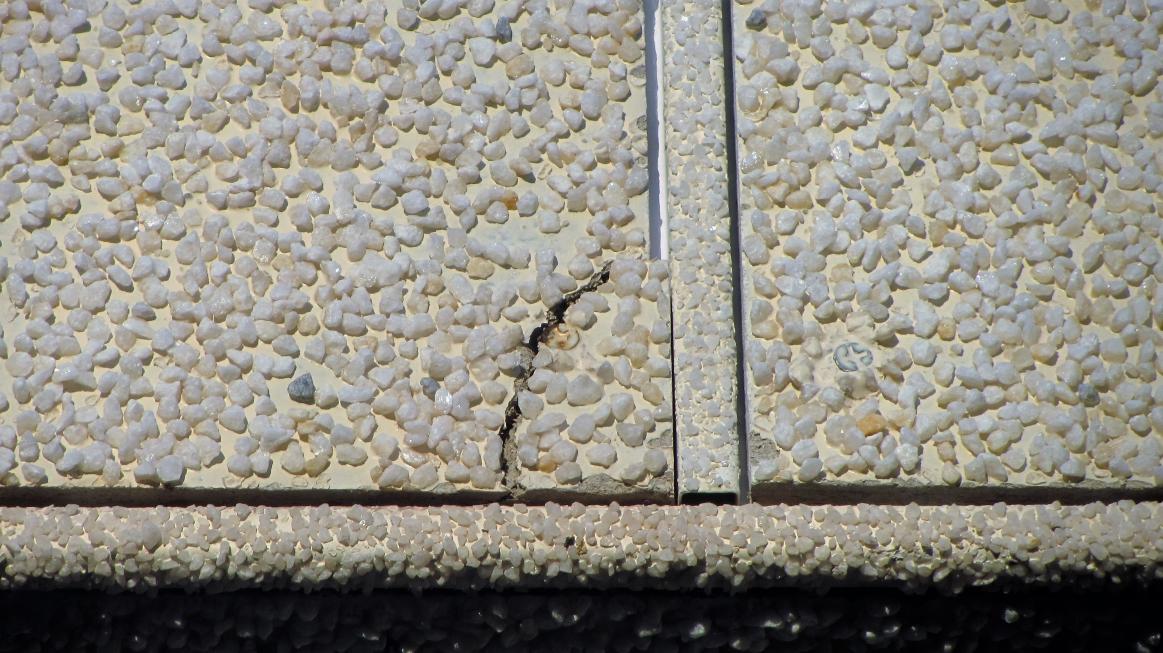 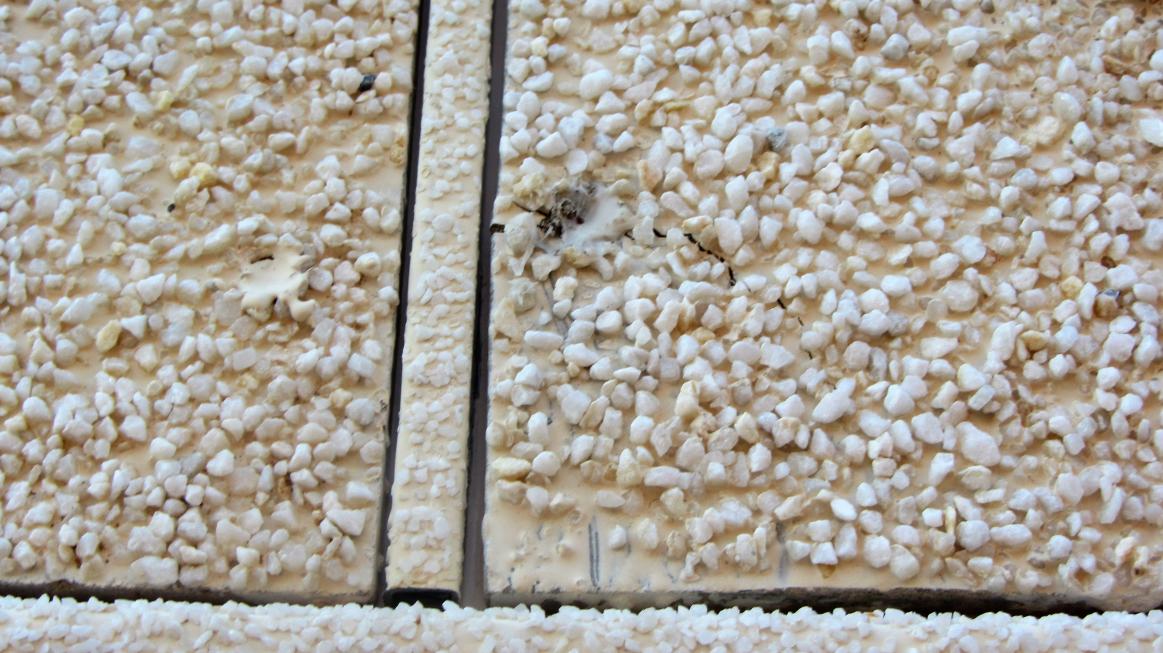 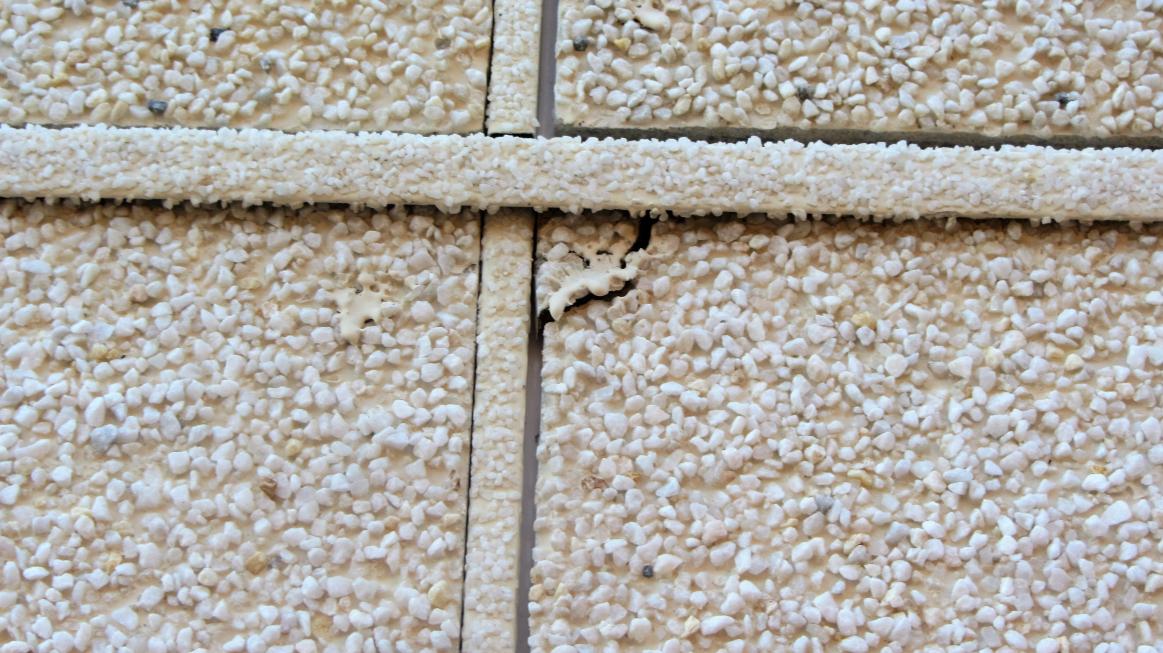 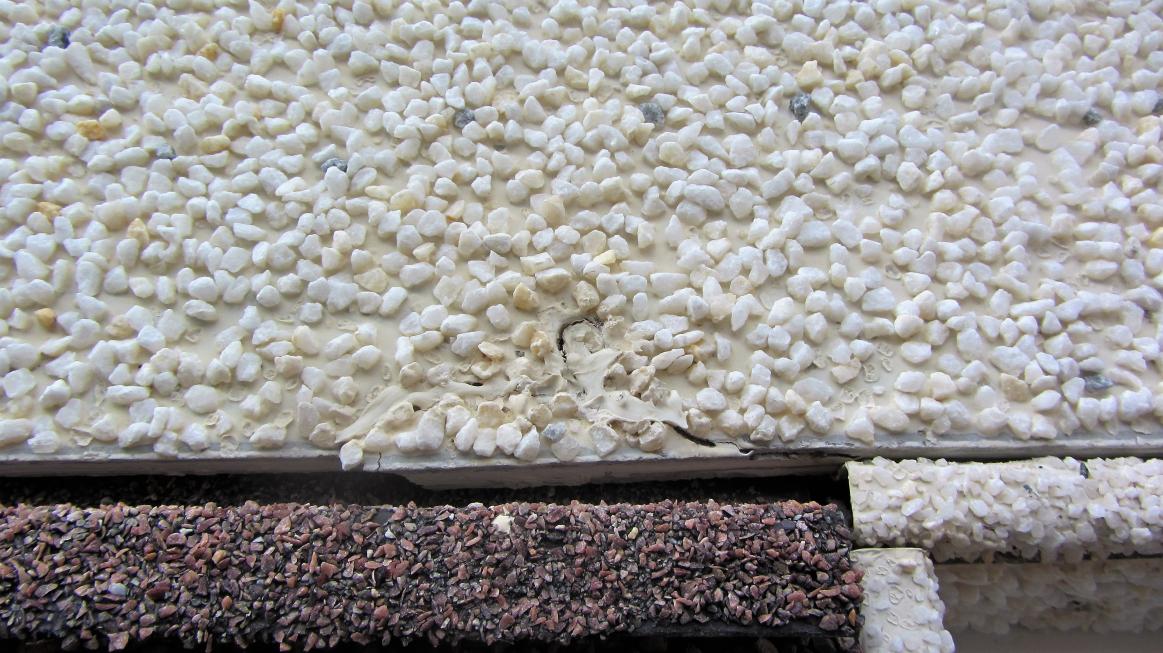 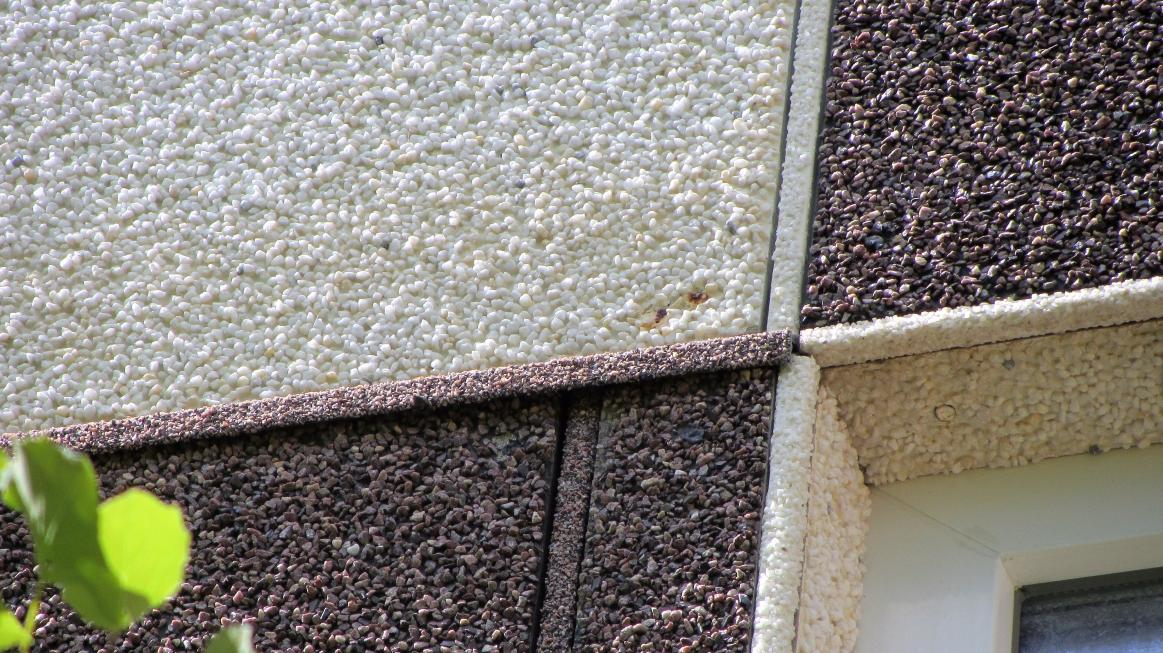 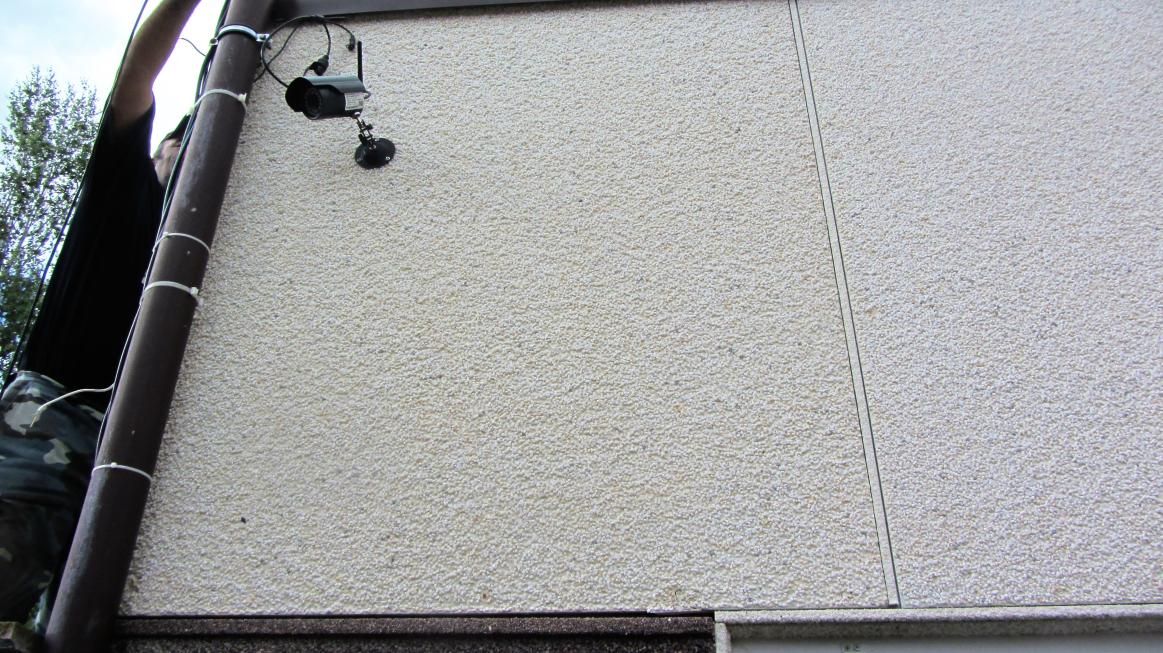 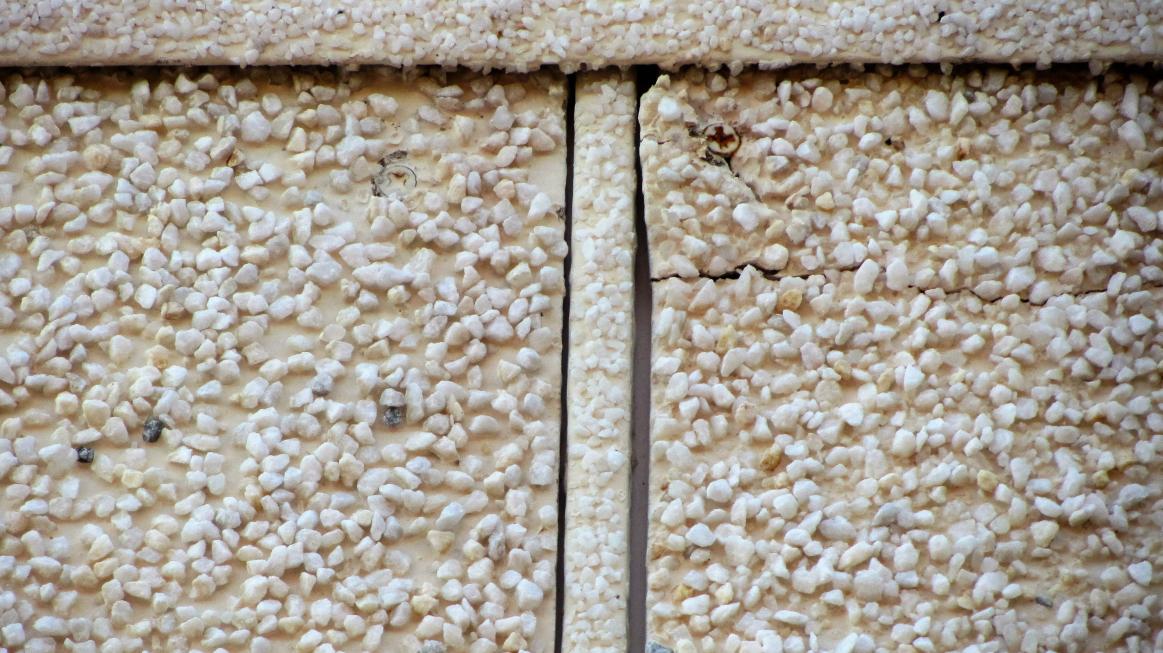 Точки крепленияВертикальноГоризонтальноРасстояние до края плиты75 мм25 ммМежду точками крепления250 мм600 мм